уц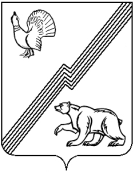 АДМИНИСТРАЦИЯ ГОРОДА ЮГОРСКАХанты-Мансийского автономного округа – Югры ПОСТАНОВЛЕНИЕот 26 ноября 2018 года									          № 3266О внесении измененийв постановление администрации города Югорска от 31.10.2013 № 3278«О муниципальной программе города Югорска«Социально-экономическое развитиеи совершенствование государственногои муниципального управленияв городе Югорске на 2014 - 2020 годы»В соответствии с постановлением администрации города Югорска от 07.10.2013 № 2906 «О муниципальных и ведомственных целевых программах города Югорска», в связи с уточнением объемов финансирования программных мероприятий:1. Внести в приложение к постановлению администрации города Югорска от 31.10.2013 № 3278 «О муниципальной программе города Югорска «Социально-экономическое развитие и совершенствование государственного и муниципального управления в городе Югорске  на 2014 - 2020 годы» (с изменениями от 24.01.2014 № 160, от 28.03.2014 № 1188, от 30.04.2014 № 1885, от 04.06.2014 № 2519, от 06.08.2014 № 3997, от 15.10.2014 № 5383, от 14.11.2014 № 6225,         от 27.11.2014 № 6446, от 22.12.2014 № 7220, от 30.12.2014 № 7406, от 02.02.2015 № 482,           от 01.06.2015 № 2215, от 24.08.2015 № 2864, от 09.10.2015 № 3125, от 26.11.2015 № 3429,         от 18.12.2015 № 3658, от 21.12.2015 № 3715, от 25.02.2016 № 423, от 17.03.2016 № 578,             от 05.05.2016 № 956, от 22.06.2016 № 1475, от 13.09.2016 № 2214, от 23.11.2016 № 2891,           от 22.12.2016 № 3284, от 15.02.2017 № 404, от 04.05.2017 № 998, от 19.12.2017 № 3189,             от 19.12.2017 № 3190, от 28.12.2017 № 3355, от 24.01.2018 № 183, от 19.04.2018 № 1094,           от 24.09.2018 № 2626) следующие изменения:1.1. В паспорте муниципальной программы строку «Финансовое обеспечение муниципальной программы» изложить в следующей редакции: «».1.2. Таблицу 2 изложить в новой редакции (приложение).2. Опубликовать постановление в официальном печатном издании города Югорска и разместить на официальном сайте органов местного самоуправления города Югорска.3. Настоящее постановление вступает в силу после его официального опубликования.4. Контроль за выполнением постановления возложить на директора департамента экономического развития и проектного управления администрации города Югорска               И.В. Грудцыну.Глава города Югорска                                                                    	                   А.В. БородкинПриложениек постановлениюадминистрации города Югорскаот 26 ноября 2018 года № 3266Таблица 2Перечень основных мероприятий муниципальной программы«Социально - экономическое развитие и совершенствование государственного и муниципального управления в городе Югорске на 2014 - 2020 годы»Финансовое обеспечение муниципальной программы Объем финансирования Программы в 2014 - 2020 годах составит 2 761 516,4 тыс. рублей, в том числе:- в разрезе источников финансирования:федеральный бюджет – 60 712,9 тыс. рублей;бюджет автономного округа – 1 437 891,8 тыс. рублей;местный бюджет – 1 261 560,3 тыс. рублей;иные внебюджетные источники – 1 351,4 тыс. рублей;- по годам:2014 год – 312 957,0 тыс. рублей, из них:федеральный бюджет – 7 777,2 тыс. рублей;бюджет автономного округа – 133 238,3 тыс. рублей;местный бюджет – 171 941,5 тыс. рублей;2015 год – 403 056,7 тыс. рублей, из них:федеральный бюджет – 9 645,5 тыс. рублей;бюджет автономного округа – 224 984,1 тыс. рублей;местный бюджет – 168 427,1 тыс. рублей;2016 год – 442 292,8 тыс. рублей, из них:федеральный бюджет 6 518,0 тыс. рублей;бюджет автономного округа – 255 068,5 тыс. рублей;местный бюджет – 180 486,3 тыс. рублей;иные внебюджетные источники – 220,0 тыс. рублей;2017 год – 464 865,1 тыс. рублей, из них:федеральный бюджет – 8 623,1 тыс. рублей;бюджет автономного округа – 267 296,8 тыс. рублей;местный бюджет – 188 653,8 тыс. рублей;иные внебюджетные источники – 291,4 тыс. рублей;2018 год – 507 036,8 тыс. рублей, из них:федеральный бюджет – 9 811,4 тыс. рублей;бюджет автономного округа – 302 650,4 тыс. рублей;местный бюджет – 194 135,0 тыс. рублей;иные внебюджетные источники – 440,0 тыс. рублей;2019 год – 315 270,0 тыс. рублей, из них:федеральный бюджет – 9 276,4  тыс. рублей;бюджет автономного округа – 126 600,8 тыс. рублей;местный бюджет – 179 192,8  тыс. рублей;иные внебюджетные источники – 200,0 тыс. рублей;2020 год – 316 038,0 тыс. рублей, из них:федеральный бюджет – 9 061,3 тыс. рублей;бюджет автономного округа – 128 052,9  тыс. рублей;местный бюджет – 178 723,8 тыс. рублей;иные внебюджетные источники – 200,0 тыс. рублей.Код строки№ основного мероприятияОсновные мероприятия программы (связь мероприятий с целевыми показателями муниципальной программы)Ответственный исполнитель/ соисполнитель (наименование органа или структурного подразделения, учреждения)Финансовые затраты на реализацию (тыс. рублей)Финансовые затраты на реализацию (тыс. рублей)Финансовые затраты на реализацию (тыс. рублей)Финансовые затраты на реализацию (тыс. рублей)Финансовые затраты на реализацию (тыс. рублей)Финансовые затраты на реализацию (тыс. рублей)Финансовые затраты на реализацию (тыс. рублей)Финансовые затраты на реализацию (тыс. рублей)Финансовые затраты на реализацию (тыс. рублей)Код строки№ основного мероприятияОсновные мероприятия программы (связь мероприятий с целевыми показателями муниципальной программы)Ответственный исполнитель/ соисполнитель (наименование органа или структурного подразделения, учреждения)Источники финансированияВсего2014 год2015 год2016 год2017 год2018 год2019 год2020 год123456789101112131Цель 1: Повышение качества стратегического планирования и управленияЦель 1: Повышение качества стратегического планирования и управленияЦель 1: Повышение качества стратегического планирования и управленияЦель 1: Повышение качества стратегического планирования и управленияЦель 1: Повышение качества стратегического планирования и управленияЦель 1: Повышение качества стратегического планирования и управленияЦель 1: Повышение качества стратегического планирования и управленияЦель 1: Повышение качества стратегического планирования и управленияЦель 1: Повышение качества стратегического планирования и управленияЦель 1: Повышение качества стратегического планирования и управленияЦель 1: Повышение качества стратегического планирования и управленияЦель 1: Повышение качества стратегического планирования и управления2Подпрограмма I. Совершенствование системы муниципального стратегического управленияПодпрограмма I. Совершенствование системы муниципального стратегического управленияПодпрограмма I. Совершенствование системы муниципального стратегического управленияПодпрограмма I. Совершенствование системы муниципального стратегического управленияПодпрограмма I. Совершенствование системы муниципального стратегического управленияПодпрограмма I. Совершенствование системы муниципального стратегического управленияПодпрограмма I. Совершенствование системы муниципального стратегического управленияПодпрограмма I. Совершенствование системы муниципального стратегического управленияПодпрограмма I. Совершенствование системы муниципального стратегического управленияПодпрограмма I. Совершенствование системы муниципального стратегического управленияПодпрограмма I. Совершенствование системы муниципального стратегического управленияПодпрограмма I. Совершенствование системы муниципального стратегического управления3Задача 1. Повышения качества муниципального управления и администрирования госполномочийЗадача 1. Повышения качества муниципального управления и администрирования госполномочийЗадача 1. Повышения качества муниципального управления и администрирования госполномочийЗадача 1. Повышения качества муниципального управления и администрирования госполномочийЗадача 1. Повышения качества муниципального управления и администрирования госполномочийЗадача 1. Повышения качества муниципального управления и администрирования госполномочийЗадача 1. Повышения качества муниципального управления и администрирования госполномочийЗадача 1. Повышения качества муниципального управления и администрирования госполномочийЗадача 1. Повышения качества муниципального управления и администрирования госполномочийЗадача 1. Повышения качества муниципального управления и администрирования госполномочийЗадача 1. Повышения качества муниципального управления и администрирования госполномочийЗадача 1. Повышения качества муниципального управления и администрирования госполномочий41.1.1Обеспечение деятельности администрации города Югорска и обеспечивающих учреждений (1, 2)Управление бухгалтерского учета и отчетностивсего1 290 503,9171 811,1179 486,2180 831,8190 514,8203 672,6182 259,7181 927,751.1.1Обеспечение деятельности администрации города Югорска и обеспечивающих учреждений (1, 2)Управление бухгалтерского учета и отчетностифедеральный бюджет60 565,77 630,09 645,56 518,08 623,19 811,49276,49061,361.1.1Обеспечение деятельности администрации города Югорска и обеспечивающих учреждений (1, 2)Управление бухгалтерского учета и отчетностибюджет автономного округа23 776,58 929,28 480,51 474,41 461,41 108,3985,31 337,471.1.1Обеспечение деятельности администрации города Югорска и обеспечивающих учреждений (1, 2)Управление бухгалтерского учета и отчетностиместный бюджет 802 205,7100 537,6105 214,9117 396,2121 338,1127 560,9115 129,0115 029,081.1.1Обеспечение деятельности администрации города Югорска и обеспечивающих учреждений (1, 2)Управление бухгалтерского учета и отчетностивсего886 547,9117 096,8123 340,9125 388,6131 422,6138 480,6125 390,7125 427,791.1.1Обеспечение деятельности администрации города Югорска и обеспечивающих учреждений (1, 2)МКУ «Централизованная бухгалтерия»местный бюджет 129 500,117 686,318 041,818 772,019 000,019 000,018 500,018 500,0101.1.1Обеспечение деятельности администрации города Югорска и обеспечивающих учреждений (1, 2)МКУ «Служба обеспечения органов местного самоуправления»бюджет автономного округа2 000,00,00,00,00,02 000,00,00,0101.1.1Обеспечение деятельности администрации города Югорска и обеспечивающих учреждений (1, 2)МКУ «Служба обеспечения органов местного самоуправления»местный бюджет271 910,937 028,038 103,536 671,239 547,244 192,038 369,038 000,0111.1.1Обеспечение деятельности администрации города Югорска и обеспечивающих учреждений (1, 2)Управление социальной политикибюджет автономного округа545,00,00,00,0545,00,00,00,012Итого по задаче 1всего1 290 503,9171 811,1179 486,2180 831,8190 514,8203 672,6182 259,7181 927,713Итого по задаче 1федеральный бюджет60 565,77 630,09 645,56 518,08 623,19 811,49 276,49 061,314Итого по задаче 1бюджет автономного округа26 321,58 929,28 480,51 474,42 006,43 108,3985,31 337,415Итого по задаче 1местный бюджет 1 203 616,7155 251,9161 360,2172 839,4179 885,3190 752,9171 998,0171 529,016Итого по подпрограмме Iвсего1 290 503,9171 811,1179 486,2180 831,8190 514,8203 672,6182 259,7181 927,717Итого по подпрограмме Iфедеральный бюджет60 565,77 630,09 645,56 518,08 623,19 811,49 276,49 061,318Итого по подпрограмме Iбюджет автономного округа26 321,58 929,28 480,51 474,42 006,43 108,3985,31 337,419Итого по подпрограмме Iместный бюджет 1 203 616,7155 251,9161 360,2172 839,4179 885,3190 752,9171 998,0171 529,020Цель 2: Создание условий для устойчивого развития малого и среднего предпринимательства на территории города Югорска, повышение роли малого и среднего предпринимательства в экономике муниципального образованияЦель 2: Создание условий для устойчивого развития малого и среднего предпринимательства на территории города Югорска, повышение роли малого и среднего предпринимательства в экономике муниципального образованияЦель 2: Создание условий для устойчивого развития малого и среднего предпринимательства на территории города Югорска, повышение роли малого и среднего предпринимательства в экономике муниципального образованияЦель 2: Создание условий для устойчивого развития малого и среднего предпринимательства на территории города Югорска, повышение роли малого и среднего предпринимательства в экономике муниципального образованияЦель 2: Создание условий для устойчивого развития малого и среднего предпринимательства на территории города Югорска, повышение роли малого и среднего предпринимательства в экономике муниципального образованияЦель 2: Создание условий для устойчивого развития малого и среднего предпринимательства на территории города Югорска, повышение роли малого и среднего предпринимательства в экономике муниципального образованияЦель 2: Создание условий для устойчивого развития малого и среднего предпринимательства на территории города Югорска, повышение роли малого и среднего предпринимательства в экономике муниципального образованияЦель 2: Создание условий для устойчивого развития малого и среднего предпринимательства на территории города Югорска, повышение роли малого и среднего предпринимательства в экономике муниципального образованияЦель 2: Создание условий для устойчивого развития малого и среднего предпринимательства на территории города Югорска, повышение роли малого и среднего предпринимательства в экономике муниципального образованияЦель 2: Создание условий для устойчивого развития малого и среднего предпринимательства на территории города Югорска, повышение роли малого и среднего предпринимательства в экономике муниципального образованияЦель 2: Создание условий для устойчивого развития малого и среднего предпринимательства на территории города Югорска, повышение роли малого и среднего предпринимательства в экономике муниципального образованияЦель 2: Создание условий для устойчивого развития малого и среднего предпринимательства на территории города Югорска, повышение роли малого и среднего предпринимательства в экономике муниципального образования21Подпрограмма II. Развитие малого и среднего предпринимательстваПодпрограмма II. Развитие малого и среднего предпринимательстваПодпрограмма II. Развитие малого и среднего предпринимательстваПодпрограмма II. Развитие малого и среднего предпринимательстваПодпрограмма II. Развитие малого и среднего предпринимательстваПодпрограмма II. Развитие малого и среднего предпринимательстваПодпрограмма II. Развитие малого и среднего предпринимательстваПодпрограмма II. Развитие малого и среднего предпринимательстваПодпрограмма II. Развитие малого и среднего предпринимательстваПодпрограмма II. Развитие малого и среднего предпринимательстваПодпрограмма II. Развитие малого и среднего предпринимательстваПодпрограмма II. Развитие малого и среднего предпринимательства22Задача 1.Обеспечение доступности финансовой, имущественной и информационно - консультационной поддержки субъектов малого и среднего предпринимательства. Формирование благоприятного предпринимательского климата и условий для ведения бизнесаЗадача 1.Обеспечение доступности финансовой, имущественной и информационно - консультационной поддержки субъектов малого и среднего предпринимательства. Формирование благоприятного предпринимательского климата и условий для ведения бизнесаЗадача 1.Обеспечение доступности финансовой, имущественной и информационно - консультационной поддержки субъектов малого и среднего предпринимательства. Формирование благоприятного предпринимательского климата и условий для ведения бизнесаЗадача 1.Обеспечение доступности финансовой, имущественной и информационно - консультационной поддержки субъектов малого и среднего предпринимательства. Формирование благоприятного предпринимательского климата и условий для ведения бизнесаЗадача 1.Обеспечение доступности финансовой, имущественной и информационно - консультационной поддержки субъектов малого и среднего предпринимательства. Формирование благоприятного предпринимательского климата и условий для ведения бизнесаЗадача 1.Обеспечение доступности финансовой, имущественной и информационно - консультационной поддержки субъектов малого и среднего предпринимательства. Формирование благоприятного предпринимательского климата и условий для ведения бизнесаЗадача 1.Обеспечение доступности финансовой, имущественной и информационно - консультационной поддержки субъектов малого и среднего предпринимательства. Формирование благоприятного предпринимательского климата и условий для ведения бизнесаЗадача 1.Обеспечение доступности финансовой, имущественной и информационно - консультационной поддержки субъектов малого и среднего предпринимательства. Формирование благоприятного предпринимательского климата и условий для ведения бизнесаЗадача 1.Обеспечение доступности финансовой, имущественной и информационно - консультационной поддержки субъектов малого и среднего предпринимательства. Формирование благоприятного предпринимательского климата и условий для ведения бизнесаЗадача 1.Обеспечение доступности финансовой, имущественной и информационно - консультационной поддержки субъектов малого и среднего предпринимательства. Формирование благоприятного предпринимательского климата и условий для ведения бизнесаЗадача 1.Обеспечение доступности финансовой, имущественной и информационно - консультационной поддержки субъектов малого и среднего предпринимательства. Формирование благоприятного предпринимательского климата и условий для ведения бизнесаЗадача 1.Обеспечение доступности финансовой, имущественной и информационно - консультационной поддержки субъектов малого и среднего предпринимательства. Формирование благоприятного предпринимательского климата и условий для ведения бизнеса232.1.1Оказание мер поддержки субъектам малого и среднего предпринимательства (3, 4, 5, 6)Департамент экономического развития и проектного управления всего28 482,53 430,35 652,45 604,95 203,77 943,2324,0324,0242.1.1Оказание мер поддержки субъектам малого и среднего предпринимательства (3, 4, 5, 6)Департамент экономического развития и проектного управления федеральный бюджет147,2147,20,00,00,00,00,00,0252.1.1Оказание мер поддержки субъектам малого и среднего предпринимательства (3, 4, 5, 6)Департамент экономического развития и проектного управления бюджет автономного округа25 503,22 959,15 298,45 259,84 879,77 106,20,00,0262.1.1Оказание мер поддержки субъектам малого и среднего предпринимательства (3, 4, 5, 6)Департамент экономического развития и проектного управления местный бюджет2 832,1324,0354,0345,1324,0837,0324,0324,027Итого по задаче 1всего28 482,53 430,35 652,45 604,95 203,77 943,2324,0324,028Итого по задаче 1федеральный бюджет147,2147,20,00,00,00,00,00,029Итого по задаче 1бюджет автономного округа25 503,22 959,15 298,45 259,84 879,77 106,20,00,030Итого по задаче 1местный бюджет2 832,1324,0354,0345,1324,0837,0324,0324,031Итого по подпрограмме IIвсего28 482,53 430,35 652,45 604,95 203,77 943,2324,0324,032Итого по подпрограмме IIфедеральный бюджет147,2147,20,00,00,00,00,00,033Итого по подпрограмме IIбюджет автономного округа25 503,22 959,15 298,45 259,84 879,77 106,20,00,034Итого по подпрограмме IIместный бюджет2 832,1324,0354,0345,1324,0837,0324,0324,035Цель 3: Устойчивое развитие агропромышленного комплексаЦель 3: Устойчивое развитие агропромышленного комплексаЦель 3: Устойчивое развитие агропромышленного комплексаЦель 3: Устойчивое развитие агропромышленного комплексаЦель 3: Устойчивое развитие агропромышленного комплексаЦель 3: Устойчивое развитие агропромышленного комплексаЦель 3: Устойчивое развитие агропромышленного комплексаЦель 3: Устойчивое развитие агропромышленного комплексаЦель 3: Устойчивое развитие агропромышленного комплексаЦель 3: Устойчивое развитие агропромышленного комплексаЦель 3: Устойчивое развитие агропромышленного комплексаЦель 3: Устойчивое развитие агропромышленного комплекса36Подпрограмма III. Развитие агропромышленного комплексаПодпрограмма III. Развитие агропромышленного комплексаПодпрограмма III. Развитие агропромышленного комплексаПодпрограмма III. Развитие агропромышленного комплексаПодпрограмма III. Развитие агропромышленного комплексаПодпрограмма III. Развитие агропромышленного комплексаПодпрограмма III. Развитие агропромышленного комплексаПодпрограмма III. Развитие агропромышленного комплексаПодпрограмма III. Развитие агропромышленного комплексаПодпрограмма III. Развитие агропромышленного комплексаПодпрограмма III. Развитие агропромышленного комплексаПодпрограмма III. Развитие агропромышленного комплекса37Задача 1. Обеспечение исполнения отдельного государственного полномочия по поддержке сельскохозяйственного производстваЗадача 1. Обеспечение исполнения отдельного государственного полномочия по поддержке сельскохозяйственного производстваЗадача 1. Обеспечение исполнения отдельного государственного полномочия по поддержке сельскохозяйственного производстваЗадача 1. Обеспечение исполнения отдельного государственного полномочия по поддержке сельскохозяйственного производстваЗадача 1. Обеспечение исполнения отдельного государственного полномочия по поддержке сельскохозяйственного производстваЗадача 1. Обеспечение исполнения отдельного государственного полномочия по поддержке сельскохозяйственного производстваЗадача 1. Обеспечение исполнения отдельного государственного полномочия по поддержке сельскохозяйственного производстваЗадача 1. Обеспечение исполнения отдельного государственного полномочия по поддержке сельскохозяйственного производстваЗадача 1. Обеспечение исполнения отдельного государственного полномочия по поддержке сельскохозяйственного производстваЗадача 1. Обеспечение исполнения отдельного государственного полномочия по поддержке сельскохозяйственного производстваЗадача 1. Обеспечение исполнения отдельного государственного полномочия по поддержке сельскохозяйственного производстваЗадача 1. Обеспечение исполнения отдельного государственного полномочия по поддержке сельскохозяйственного производства383.1.1Оказание мер государственной поддержки сельхозтоваропроизводителям города Югорска (7, 8)Департамент экономического развития и проектного управления бюджет автономного округа1 231 840,9115 913,8193 909,9223 416,7236 320,5261 420,099 880,0100 980,039Итого по задаче 1всего1 231 840,9115 913,8193 909,9223 416,7236 320,5261 420,099 880,0100 980,040Итого по задаче 1бюджет автономного округа1 231 840,9115 913,8193 909,9223 416,7236 320,5261 420,099 880,0100 980,041Итого по задаче 1местный бюджет0,00,00,00,00,00,00,00,042Итого по подпрограмме IIIвсего1 231 840,9115 913,8193 909,9223 416,7236 320,5261 420,099 880,0100 980,043Итого по подпрограмме IIIбюджет автономного округа1 231 840,9115 913,8193 909,9223 416,7236 320,5261 420,099 880,0100 980,044Итого по подпрограмме IIIместный бюджет0,00,00,00,00,00,00,00,045Цель 4: Создание условий для предоставления государственных и муниципальных услуг по принципу «одного окна»Цель 4: Создание условий для предоставления государственных и муниципальных услуг по принципу «одного окна»Цель 4: Создание условий для предоставления государственных и муниципальных услуг по принципу «одного окна»Цель 4: Создание условий для предоставления государственных и муниципальных услуг по принципу «одного окна»Цель 4: Создание условий для предоставления государственных и муниципальных услуг по принципу «одного окна»Цель 4: Создание условий для предоставления государственных и муниципальных услуг по принципу «одного окна»Цель 4: Создание условий для предоставления государственных и муниципальных услуг по принципу «одного окна»Цель 4: Создание условий для предоставления государственных и муниципальных услуг по принципу «одного окна»Цель 4: Создание условий для предоставления государственных и муниципальных услуг по принципу «одного окна»Цель 4: Создание условий для предоставления государственных и муниципальных услуг по принципу «одного окна»Цель 4: Создание условий для предоставления государственных и муниципальных услуг по принципу «одного окна»Цель 4: Создание условий для предоставления государственных и муниципальных услуг по принципу «одного окна»46Подпрограмма IV. Предоставление государственных и муниципальных услуг через многофункциональный центр (МФЦ)Подпрограмма IV. Предоставление государственных и муниципальных услуг через многофункциональный центр (МФЦ)Подпрограмма IV. Предоставление государственных и муниципальных услуг через многофункциональный центр (МФЦ)Подпрограмма IV. Предоставление государственных и муниципальных услуг через многофункциональный центр (МФЦ)Подпрограмма IV. Предоставление государственных и муниципальных услуг через многофункциональный центр (МФЦ)Подпрограмма IV. Предоставление государственных и муниципальных услуг через многофункциональный центр (МФЦ)Подпрограмма IV. Предоставление государственных и муниципальных услуг через многофункциональный центр (МФЦ)Подпрограмма IV. Предоставление государственных и муниципальных услуг через многофункциональный центр (МФЦ)Подпрограмма IV. Предоставление государственных и муниципальных услуг через многофункциональный центр (МФЦ)Подпрограмма IV. Предоставление государственных и муниципальных услуг через многофункциональный центр (МФЦ)Подпрограмма IV. Предоставление государственных и муниципальных услуг через многофункциональный центр (МФЦ)Подпрограмма IV. Предоставление государственных и муниципальных услуг через многофункциональный центр (МФЦ)47Задача 1. Оптимизация предоставления государственных и муниципальных услуг путем организации их предоставления по принципу «одного окна»Задача 1. Оптимизация предоставления государственных и муниципальных услуг путем организации их предоставления по принципу «одного окна»Задача 1. Оптимизация предоставления государственных и муниципальных услуг путем организации их предоставления по принципу «одного окна»Задача 1. Оптимизация предоставления государственных и муниципальных услуг путем организации их предоставления по принципу «одного окна»Задача 1. Оптимизация предоставления государственных и муниципальных услуг путем организации их предоставления по принципу «одного окна»Задача 1. Оптимизация предоставления государственных и муниципальных услуг путем организации их предоставления по принципу «одного окна»Задача 1. Оптимизация предоставления государственных и муниципальных услуг путем организации их предоставления по принципу «одного окна»Задача 1. Оптимизация предоставления государственных и муниципальных услуг путем организации их предоставления по принципу «одного окна»Задача 1. Оптимизация предоставления государственных и муниципальных услуг путем организации их предоставления по принципу «одного окна»Задача 1. Оптимизация предоставления государственных и муниципальных услуг путем организации их предоставления по принципу «одного окна»Задача 1. Оптимизация предоставления государственных и муниципальных услуг путем организации их предоставления по принципу «одного окна»Задача 1. Оптимизация предоставления государственных и муниципальных услуг путем организации их предоставления по принципу «одного окна»484.1.1Организация предоставления государственных и муниципальных услуг в многофункциональных центрах (9, 10)Департамент экономического развития и проектного управления всего198 534,720 375,022 333,630 494,730 791,432 309,831 115,131 115,1494.1.1Организация предоставления государственных и муниципальных услуг в многофункциональных центрах (9, 10)Департамент экономического развития и проектного управления бюджет автономного округа142 881,84 159,415 740,723 092,922 175,529 424,724 144,324 144,3504.1.1Организация предоставления государственных и муниципальных услуг в многофункциональных центрах (9, 10)Департамент экономического развития и проектного управления местный бюджет54 301,516 215,66 592,97 181,88 324,52 445,16 770,86 770,8514.1.1Организация предоставления государственных и муниципальных услуг в многофункциональных центрах (9, 10)Департамент экономического развития и проектного управления иные внебюджетные источники1 351,40,00,0220,0291,4440,0200,0200,052Итого по задаче 1всего198 534,720 375,022 333,630 494,730 791,432 309,831 115,131 115,153Итого по задаче 1бюджет автономного округа142 881,84 159,415 740,723 092,922 175,529 424,724 144,324 144,354Итого по задаче 1местный бюджет54 301,516 215,66 592,97 181,88 324,52 445,16 770,86 770,855Итого по задаче 1иные внебюджетные источники1 351,40,00,0220,0291,4440,0200,0200,056Итого по подпрограмме IVвсего198 534,720 375,022 333,630 494,730 791,432 309,831 115,131 115,157Итого по подпрограмме IVбюджет автономного округа142 881,84 159,415 740,723 092,922 175,529 424,724 144,324 144,358Итого по подпрограмме IVместный бюджет54 301,516 215,66 592,97 181,88 324,52 445,16 770,86 770,859Итого по подпрограмме IVиные внебюджетные источники1 351,40,00,0220,0291,4440,0200,0200,060Цель 5: Реализация основных направлений государственной политики в области социально-трудовых отношений и охраны трудаЦель 5: Реализация основных направлений государственной политики в области социально-трудовых отношений и охраны трудаЦель 5: Реализация основных направлений государственной политики в области социально-трудовых отношений и охраны трудаЦель 5: Реализация основных направлений государственной политики в области социально-трудовых отношений и охраны трудаЦель 5: Реализация основных направлений государственной политики в области социально-трудовых отношений и охраны трудаЦель 5: Реализация основных направлений государственной политики в области социально-трудовых отношений и охраны трудаЦель 5: Реализация основных направлений государственной политики в области социально-трудовых отношений и охраны трудаЦель 5: Реализация основных направлений государственной политики в области социально-трудовых отношений и охраны трудаЦель 5: Реализация основных направлений государственной политики в области социально-трудовых отношений и охраны трудаЦель 5: Реализация основных направлений государственной политики в области социально-трудовых отношений и охраны трудаЦель 5: Реализация основных направлений государственной политики в области социально-трудовых отношений и охраны трудаЦель 5: Реализация основных направлений государственной политики в области социально-трудовых отношений и охраны труда61Подпрограмма V. Совершенствование социально-трудовых отношений и охраны трудаПодпрограмма V. Совершенствование социально-трудовых отношений и охраны трудаПодпрограмма V. Совершенствование социально-трудовых отношений и охраны трудаПодпрограмма V. Совершенствование социально-трудовых отношений и охраны трудаПодпрограмма V. Совершенствование социально-трудовых отношений и охраны трудаПодпрограмма V. Совершенствование социально-трудовых отношений и охраны трудаПодпрограмма V. Совершенствование социально-трудовых отношений и охраны трудаПодпрограмма V. Совершенствование социально-трудовых отношений и охраны трудаПодпрограмма V. Совершенствование социально-трудовых отношений и охраны трудаПодпрограмма V. Совершенствование социально-трудовых отношений и охраны трудаПодпрограмма V. Совершенствование социально-трудовых отношений и охраны трудаПодпрограмма V. Совершенствование социально-трудовых отношений и охраны труда62Задача 1. Развитие социального партнерства и государственное управление охраной трудаЗадача 1. Развитие социального партнерства и государственное управление охраной трудаЗадача 1. Развитие социального партнерства и государственное управление охраной трудаЗадача 1. Развитие социального партнерства и государственное управление охраной трудаЗадача 1. Развитие социального партнерства и государственное управление охраной трудаЗадача 1. Развитие социального партнерства и государственное управление охраной трудаЗадача 1. Развитие социального партнерства и государственное управление охраной трудаЗадача 1. Развитие социального партнерства и государственное управление охраной трудаЗадача 1. Развитие социального партнерства и государственное управление охраной трудаЗадача 1. Развитие социального партнерства и государственное управление охраной трудаЗадача 1. Развитие социального партнерства и государственное управление охраной трудаЗадача 1. Развитие социального партнерства и государственное управление охраной труда635.1.1Осуществление отдельных государственных полномочий в сфере трудовых отношений и  государственного управления охраной труда
(11, 12)Департамент экономического развития и проектного управления всего11 344,41 276,81 554,61 824,71 914,71 591,21 591,21 591,2645.1.1Осуществление отдельных государственных полномочий в сфере трудовых отношений и  государственного управления охраной труда
(11, 12)Департамент экономического развития и проектного управления бюджет автономного округа11 344,41 276,81 554,61 824,71 914,71 591,21 591,21 591,2655.1.1Осуществление отдельных государственных полномочий в сфере трудовых отношений и  государственного управления охраной труда
(11, 12)Департамент экономического развития и проектного управления местный бюджет0,00,00,00,00,00,00,00,0665.1.2Проведение муниципальных конкурсов для работодателей, специалистов в сфере охраны труда (13)Департамент экономического развития и проектного управления всего810,0150,0120,0120,0120,0100,0100,0100,0675.1.2Проведение муниципальных конкурсов для работодателей, специалистов в сфере охраны труда (13)Департамент экономического развития и проектного управления бюджет автономного округа0,00,00,00,00,00,00,00,0685.1.2Проведение муниципальных конкурсов для работодателей, специалистов в сфере охраны труда (13)Департамент экономического развития и проектного управления местный бюджет810,0150,0120,0120,0120,0100,0100,0100,069Итого по задаче 1всего12 154,41 426,81 674,61 944,72 034,71 691,21 691,21 691,270Итого по задаче 1бюджет автономного округа11 344,41 276,81 554,61 824,71 914,71 591,21 591,21 591,271Итого по задаче 1местный бюджет810,0150,0120,0120,0120,0100,0100,0100,072Итого по подпрограмме Vвсего12 154,41 426,81 674,61 944,72 034,71 691,21 691,21 691,273Итого по подпрограмме Vбюджет автономного округа11 344,41 276,81 554,61 824,71 914,71 591,21 591,21 591,274Итого по подпрограмме Vместный бюджет810,0150,0120,0120,0120,0100,0100,0100,075ВСЕГО ПО МУНИЦИПАЛЬНОЙ ПРОГРАММЕвсего2 761 516,4312 957,0403 056,7442 292,8464 865,1507 036,8315 270,0316 038,076ВСЕГО ПО МУНИЦИПАЛЬНОЙ ПРОГРАММЕфедеральный бюджет60 712,97 777,29 645,56 518,08 623,19 811,49 276,49 061,377ВСЕГО ПО МУНИЦИПАЛЬНОЙ ПРОГРАММЕбюджет автономного округа1 437 891,8133 238,3224 984,1255 068,5267 296,8302 650,4126 600,8128 052,978ВСЕГО ПО МУНИЦИПАЛЬНОЙ ПРОГРАММЕместный бюджет1 261 560,3171 941,5168 427,1180 486,3188 653,8194 135,0179 192,8178 723,879ВСЕГО ПО МУНИЦИПАЛЬНОЙ ПРОГРАММЕиные внебюджетные источники1 351,40,00,0220,0291,4440,0200,0200,080в том числе:в том числе:в том числе:в том числе:в том числе:в том числе:в том числе:в том числе:в том числе:в том числе:в том числе:в том числе:81Инвестиции в объекты муниципальной собственностивсего0,00,00,00,00,00,00,00,082Инвестиции в объекты муниципальной собственностифедеральный бюджет0,00,00,00,00,00,00,00,083Инвестиции в объекты муниципальной собственностибюджет автономного округа0,00,00,00,00,00,00,00,084Инвестиции в объекты муниципальной собственностиместный бюджет0,00,00,00,00,00,00,00,085в том числе:в том числе:в том числе:в том числе:в том числе:в том числе:в том числе:в том числе:в том числе:в том числе:в том числе:в том числе:86Ответственный исполнитель
Департамент экономического развития и проектного управления Департамент экономического развития и проектного управления администрации городавсего1 471 012,5141 145,9223 570,5261 461,0274 350,3303 364,2133 010,3134 110,387Ответственный исполнитель
Департамент экономического развития и проектного управления Департамент экономического развития и проектного управления администрации городафедеральный бюджет147,2147,20,00,00,00,00,00,088Ответственный исполнитель
Департамент экономического развития и проектного управления Департамент экономического развития и проектного управления администрации городабюджет автономного округа1 411 570,3124 309,1216 503,6253 594,1265 290,4299 542,1125 615,5126 715,589Ответственный исполнитель
Департамент экономического развития и проектного управления Департамент экономического развития и проектного управления администрации городаместный бюджет57 943,616 689,67 066,97 646,98 768,53 382,17 194,87 194,890Ответственный исполнитель
Департамент экономического развития и проектного управления Департамент экономического развития и проектного управления администрации городаиные внебюджетные источники1 351,40,00,0220,0291,4440,0200,0200,091Соисполнитель 1
Управление бухгалтерского учета и отчетностиУправление бухгалтерского учета и отчетностивсего886 547,9117 096,8123 340,9125 388,6131 422,6138 480,6125 390,7125 427,792Соисполнитель 1
Управление бухгалтерского учета и отчетностиУправление бухгалтерского учета и отчетностифедеральный бюджет60 565,77 630,09 645,56 518,08 623,19 811,49 276,49 061,393Соисполнитель 1
Управление бухгалтерского учета и отчетностиУправление бухгалтерского учета и отчетностибюджет автономного округа23 776,58 929,28 480,51 474,41 461,41 108,3985,31 337,494Соисполнитель 1
Управление бухгалтерского учета и отчетностиУправление бухгалтерского учета и отчетностиместный бюджет802 205,7100 537,6105 214,9117 396,2121 338,1127 560,9115 129,0115 029,095Соисполнитель 2
МКУ «Централизованная бухгалтерия»МКУ «Централизованная бухгалтерия»всего129 500,117 686,318 041,818 772,019 000,019 000,018 500,018 500,096Соисполнитель 2
МКУ «Централизованная бухгалтерия»МКУ «Централизованная бухгалтерия»федеральный бюджет0,00,00,00,00,00,00,00,097Соисполнитель 2
МКУ «Централизованная бухгалтерия»МКУ «Централизованная бухгалтерия»бюджет автономного округа0,00,00,00,00,00,00,00,098Соисполнитель 2
МКУ «Централизованная бухгалтерия»МКУ «Централизованная бухгалтерия»местный бюджет129 500,117 686,318 041,818 772,019 000,019 000,018 500,018 500,099Соисполнитель 3
МКУ «Служба обеспечения органов местного самоуправления»МКУ «Служба обеспечения органов местного самоуправления»всего273 910,937 028,038 103,536 671,239 547,246 192,038 369,038 000,0100Соисполнитель 3
МКУ «Служба обеспечения органов местного самоуправления»МКУ «Служба обеспечения органов местного самоуправления»федеральный бюджет0,00,00,00,00,00,00,00,0101Соисполнитель 3
МКУ «Служба обеспечения органов местного самоуправления»МКУ «Служба обеспечения органов местного самоуправления»бюджет автономного округа2 000,00,00,00,00,02 000,00,00,0102Соисполнитель 3
МКУ «Служба обеспечения органов местного самоуправления»МКУ «Служба обеспечения органов местного самоуправления»местный бюджет271 910,937 028,038 103,536 671,239 547,244 192,038 369,038 000,0103Соисполнитель 4
Управление социальной политикиУправление социальной политикибюджет автономного округа545,00,00,00,0545,00,00,00,0